Monday’s Notes from Mrs. Hunt, October 14, 2013***A very special Thank You to Heather and Paul Simonson for organizing and hosting the Fall Family Festival. It was a fun evening for children and parents. Thank you to the many volunteers, who set up, worked the evening and cleaned the Social Center. Thank you to Kate Kanas for donating cupcakes and Michael and Michele Hilton for their generous donation of beer for the event.***October 18, 2013 is the last day of the first quarter of school. Expect student report cards on Tuesday, October 22, 2013. Please, plan on discussing your child’s progress at the Parent Teacher Conferences, October 23rd and October 24th.***For suggestions on how to plan ahead and prepare questions for Parent Teacher Conferences click on the following link:  http://www.scholastic.com/content/collateral_resources/pdf/f/familymatters_parentguides_schoolinvolve_ParentTeacherConference.doc.pdf***Students must wear long pants (No shorts) the 2nd and 3rd quarter of school.***To sign up for Parent Teacher Conference Toddler through 6th Grade click on the following link www.signupgenius.com/go/10C0C44AAAD28A5F49-fall/12055667. Remember 7th and 8th grade students will meet for conferences in the school gym. All “Specials” Teachers and Foreign Language Teachers will be available for all parents in the gym.***The School Administration has received complaints today from parishioners regarding the unruly conduct of several children during the donut/coffee social following the Sunday Mass 11:00 a.m., yesterday October 13, 2013.Please remember it is dangerous for students to run on the stage, steps and chase each other in and out of the tables. It is also unpleasant for those wanting to sit quietly and converse, with a friend, when children are running around and most likely using an “outdoor (loud) voice”. Parents, please make an effort to watch your children carefully at the coffee/donut socials, to insure their safety, and to respect the presence of others; so that we may continue to enjoy the privilege of hosting Sunday gatherings in the Social Center.***An overdue Thank You to Nikki Whye, chair of yet another very successful Trivia Night.  Also, thanks to the many attendees and committee members who not only had a great time at Trivia Night this year, but also helped raise over $7,000 for our school. Much gratitude to the committee including Ali Kelly, Kerry Hankins, Angie Dilks, Heather Thibeau, Claire Donnelly, Breda O’Keeffe, Pat McLaughlin, Kassi Mancini, JuliAnn Sklow, Heather Burns, Mark Isaac, Molly Duberow, Sarah Boyle and Kori Hazel for all of their hard work. Special thanks to Julie Sibthorp, Michelle McDonough, Amanda Locke, Allison LeClaire and Andrea Hansen for their help with the gaming night of the event. Thank you to the companies and individuals who donated prizes, including Simply Mac, Joffee’s Coffees, Stampin’ Up, JuliAnn Sklow, Red Butte Garden, Angie Dilks, Stella and Dot with Heather Thibeau, Hair by Megan Swartz and Ruth’s Chris Steakhouse. We are looking forward to the next Trivia Night in the Fall of 2014! If you would like to help with planning next year’s event, please contact Nikki Whye atnwhye@cosgriff.org.***Mardi Gras – There will be a meeting to Kick Off planning for Mardi Gras tomorrow morning Tuesday, October 15 in the library at 8:30 am. Please come and find out more about this fantastic and very important fundraiser for our school. We are looking for a few Co-Chairs for functional areas, as well as committee members to help. Please save the date to attend Mardi Gras on Friday, Feb, 28th. We look forward to seeing you tomorrow! If you have any questions, please contact Nikki Whye at nwhye@cosgriff.org.***Fall Break is October 17 and October 18, 2013 – NO School***Sign up for PARA Basketball – 2nd through 8th graders will need to sign-up by October 25, 2013. Late applications will not be accepted.  For more information click here http://cosgriff.org/students/sports/*** The King’s English Book Fair begins October 20, 2013 and ends October 25, 2013.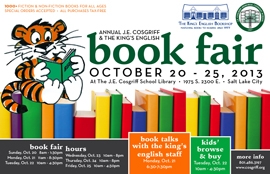 ***The energetic “Gold Club” hosted a Fine Arts Sale last week, with all profits earmarked for the purchase of a new school copier. This Sale will continue with prints available for sale on grids outside of the Gym. Please support this worthy fundraiser.Thank you, to Mary Crowther, Diane Henry, Vera Conner and Linda Paoletti for a very nice and successful Fine Art Sale.***To read about the Fresh Market’s School Cents Program and Cosgriff Special Shopping Day on October 25, 2013 click here Fresh MarketThank you,Mrs. Hunt